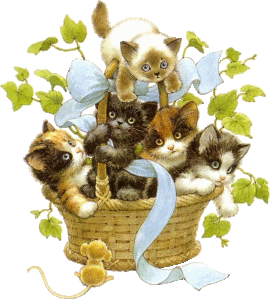 JÍDELNÍČEK MŠ SRBEČ25. 5. – 29. 5. 2020                      Svačina: chléb, tavený sýr, zelenina, čaj, mléko (1a,1b,1c,6,7) Pondělí        Polévka: z hlávkového zelí (1a)  25. 5.          Hl. jídlo: koprová omáčka, vařené vejce, knedlík (1a,3,7)                      Svačina: rohlík, masová pěna, ovoce, čaj, mléko (1a,1b,7)……………………………………………………………………………………………………………………………………………                    Svačina: přesnídávka, piškoty, ovoce, čaj, mléko (1a,1b,7) Úterý         Polévka: čočková (1a) 26. 5.        Hl. jídlo: filé s Ajvarem, bramborová kaše, okurkový salát (4,7)                     Svačina: chléb, pomazánkové máslo s pažitkou, zelenina, čaj (1a,1b,1c,6,7)……………………………………………………………………………………………………………………………………………                     Svačina: rohlík, mrkvová pomazánka, zelenina, čaj, mléko (1a,1b,7) Středa         Polévka: zeleninová s pohankou (1a,7,9) 27. 5.         Hl. jídlo: maďarský guláš, těstoviny (1a,3)                     Svačina: chléb, drožďová pomazánka, ovoce, čaj, mléko (1a,1b,1c,3,6,7)          ……………………………………………………………………………………………………………………………………………                     Svačina: chléb, tvarohová pomazánka, ovoce, čaj, mléko (1a,1b,1c,6,7)Čtvrtek        Polévka: z fazolových lusků (1a) 28. 5.         Hl. jídlo: přírodní kuřecí plátek, dušená zelenina, brambory (1a)                   Svačina: vanilkový puding, ovoce, čaj, mléko (1a,1b,7,8abc) ……………………………………………………………………………………………………………………………………………                  Svačina: rohlík, žervé, zelenina, čaj, bílá káva (1a,1b,7)Pátek:       Polévka: kuřecí vývar s těstovinou (9)29. 5.        Hl. jídlo: vepřové rizoto, sýr, kyselá okurka (7)                   Svačina: chléb, vaječná pomazánka, ovoce, čaj, mléko (1a,1b,1c,3,6,7)……………………………………………………………………………………………………………………………………………Obsahuje alergeny: viz pokrmZměna jídelníčku vyhrazena!Přejeme dobrou chuť!Strava je určena k okamžité spotřebě!